违纪违规问题员工处理、劳动关系解除终止、经济补偿主讲老师：钟永棣（劳动法与员工关系管理专家）授课对象：总经理、人力资源总监、经理企业类型：不限企业大小：不限时间安排：2021年11月26日9:30至17:00地点安排：待定参课费用：学习卡套票5张/人   现金票2500元/人 购买学习卡享受更多优惠 人数限制：120课程背景2008年至今，随着《劳动合同法》《劳动争议调解仲裁法》《社会保险法》《职业病防治法》《劳动合同法实施条例》《职工带薪年休假条例》《工伤保险条例》《女职工劳动保护特别规定》《企业民主管理规定》《劳务派遣暂行规定》及《劳动争议司法解释（一）》（2021年施行）等法律法规、司法解释的陆续出台或修正，全国各地的劳动争议案件此起披伏，持续稳中有涨；当中大部分的案件均以用人单位败诉告终。可以说，用人单位的劳动用工法律风险无处不在，“传统、粗放、随便”的人力资源管理模式正接受着法律的挑战和考验！广大用人单位很有必要尽快了解相关政策法律法规，掌握防范用工风险和化解劳动争议的技能技巧，以迅速杜绝或减少劳动争议的发生及败诉的概率！课程收益了解劳动用工过程的法律风险理解与劳动用工有关的政策法律法规强化管理者的法律风险意识、证据保留意识掌握有效预防和应对风险的实战技能及方法工具 课程大纲  Outline一、违纪违规问题员工处理劳动者往往拒绝签收处分、解雇通知书，如何应对？问题员工往往拒绝提交《检讨书》或否认违纪违规事实，用人单位该如何收集证据？对于违纪员工，应该在什么时间内处理？续签劳动合同后，能否追究员工上一期合同内的违纪责任？怎样理解“严重违反用人单位的规章制度”?如何在《惩罚条例》中描述“一般违纪”、“较重违纪”及“严重违纪”？ 怎样理解“严重失职，营私舞弊，给用人单位造成重大损害”？如何界定“重大损害”，“重大损害”是否必须体现为造成直接的经济损失？如何追究“严重失职、严重违纪违规”者的法律责任？能否直接规定“禁止兼职，否则视为严重违纪违规”？直线部门经理擅自口头辞退员工，仲裁机构往往认定用人单位非法解雇，用人单位该如何做，才避免案件败诉？劳动者不辞而别、无故旷工，却主张被用人单位口头解雇，往往得到仲裁机构的支持，用人单位该如何做，才避免案件败诉？员工被判刑了，劳动关系怎样处理？“录音录象”证据，仲裁与法院是否采信；用人单位内部OA系统上的资料能否作为证据使用；电子邮件、手机短信能否作为证据使用？二、劳动关系解除与终止解除与终止有什么区别？双方协商解除劳动合同并约定支付适当的经济补偿，事后劳动者追讨经济补偿的差额部分，仲裁、法院有可能支持劳动者的诉求，用人单位如何避免案件败诉？能否与“三期妇女、特殊保护期间的员工”协商解除，如何规避风险？员工未提前30日通知用人单位即自行离职，用人单位能否扣减其工资？员工提交辞职信后的30天内，用人单位批准其离职，可能有风险，如何化解？员工提交辞职信后的30天后，用人单位批准其离职，也可能有风险，如何化解？解除劳动合同是否均需提前30日告知劳动者？对于患病员工，能否解除，如何操作才能降低法律风险？实行末位淘汰制，以末位排名为由解雇员工，往往被认定非法解雇，用人单位该如何做，才避免案件败诉？以“组织架构调整，无合适岗位安排”为由解雇员工，感觉非常符合常理，但往往被认定非法解雇，用人单位该如何做才避免风险？以“经济性裁员”名义解雇员工，感觉非常符合常理，但往往被认定非法解雇，用人单位该如何操作？《解除劳动合同通知书》如果表述不当，往往成为劳动者打赢官司的有力证据，用人单位该如何书写，才避免案件败诉而承担法律责任？解除劳动合同前未通知及征求工会的意见，是否构成非法解除？终止劳动合同是否需要提前30日告知劳动者？用人单位不出具《离职证明》的，有什么法律责任？三、经济补偿与赔偿金用人单位需向劳动者支付经济补偿的情形有哪些？什么情况下用人单位需支付两倍的经济补偿？劳动者可否同时向用人单位主张经济补偿和赔偿金？经济补偿计算的基数及标准如何确定？解除前12个月内员工休过医疗期，其平均工资如何认定？经济补偿年限最高不超过十二年的适用范围？如何计算《劳动合同法》生效前后的经济补偿年限？如何理解“六个月以上不满一年的，按一年计算；不满六个月的，向劳动者支付半个月工资的经济补偿”？未提前30天通知解除的代通知金标准是多少？以劳动合同法第四十条即时解雇且不支付代通知金，是否属于违法解除？违法解除下是否存在代通知金？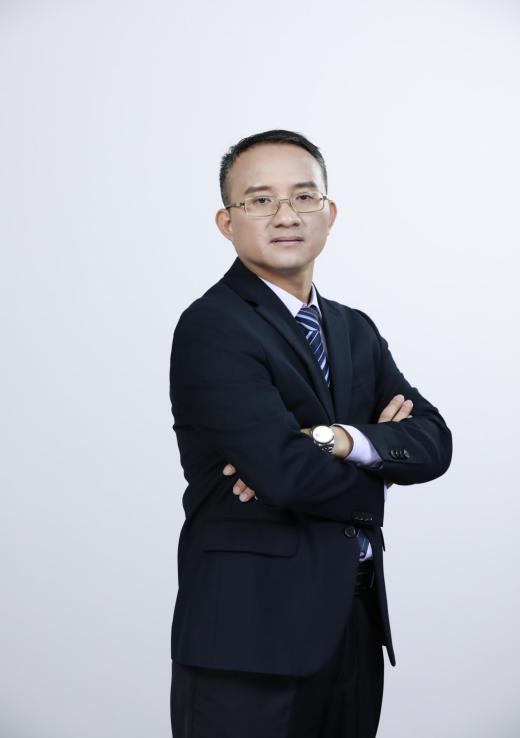 资历背景	国内著名劳动法与劳动关系管理实战专家    劳动仲裁员、劳动争议预防与应对专家人力资源管理师、高级人力资源管理师劳动关系协调师、高级劳动关系协调师国内原创型、实战型、顾问型的培训授课风格将枯燥的劳动政策法规融入实际管理案例当中，将人力资源管理与劳动法有机地整合在一起；课程内容80%为真实案例、20%为必备的重点法条学员参与讨论、互动，课程生动有趣，深入浅出，实战型超强，让学员即时学以致用授课经验建设银行、农业银行、工商银行、光大银行、广东发展银行、邮政储蓄银行、农村商业银行、中国人寿保险、广州电信、深圳移动、东莞移动、河北恒信移动、广药集团、广东一品红药业、广东二天堂连锁、广东信东医药、广州中一药业、海南养生堂、中国能源建设集团、中国十七冶集团、中广核集团、青海黄河水电开发、广东电网、广州供电局、湖北电网、郑州电力、贵州电网、云南煤化工集团、云南驰宏锌锗股份、南方电网、比亚迪汽车、广汽部件、广州五羊摩托、广州捷士多部件、广州昭和汽车部件、风神集团、三一重工、海南鑫木机械、广东信昌机器、北京京城控股、广州无线电集团、广州南洋电器等课程预告时间：2021年12月4日（周六）课题：《电商物流仓储管理》主讲：燕鹏飞（原顺丰集团战略部总监、阿里高管）